天津职业技术师范大学劳务派遣人员报名表应聘单位应聘单位应聘单位应聘岗位应聘岗位电子版本人近照姓名姓名姓名性别民族民族出生年月出生年月出生年月电子版本人近照政治面目政治面目政治面目婚姻状况婚姻状况婚姻状况身高身高身高电子版本人近照最后学历最后学历最后学历学位毕业学校毕业学校电子版本人近照所学专业所学专业所学专业毕业时间毕业时间电子版本人近照生源地生源地生源地联系电话联系电话E-mailE-mailE-mail是否本校职工亲属是否本校职工亲属是否本校职工亲属是否本校职工亲属是否本校职工亲属有无处分有无处分有无处分在学期间担任何职务在学期间担任何职务在学期间担任何职务在学期间担任何职务在学期间担任何职务在学期间担任何职务计算机水平计算机水平计算机水平英语水平英语水平英语水平教育经历（从高中填起）（格式：起止年月、毕业学校、所学专业、专业方向）（要求按受教育层次填写）（格式：起止年月、毕业学校、所学专业、专业方向）（要求按受教育层次填写）（格式：起止年月、毕业学校、所学专业、专业方向）（要求按受教育层次填写）（格式：起止年月、毕业学校、所学专业、专业方向）（要求按受教育层次填写）（格式：起止年月、毕业学校、所学专业、专业方向）（要求按受教育层次填写）（格式：起止年月、毕业学校、所学专业、专业方向）（要求按受教育层次填写）（格式：起止年月、毕业学校、所学专业、专业方向）（要求按受教育层次填写）（格式：起止年月、毕业学校、所学专业、专业方向）（要求按受教育层次填写）（格式：起止年月、毕业学校、所学专业、专业方向）（要求按受教育层次填写）（格式：起止年月、毕业学校、所学专业、专业方向）（要求按受教育层次填写）（格式：起止年月、毕业学校、所学专业、专业方向）（要求按受教育层次填写）（格式：起止年月、毕业学校、所学专业、专业方向）（要求按受教育层次填写）（格式：起止年月、毕业学校、所学专业、专业方向）（要求按受教育层次填写）（格式：起止年月、毕业学校、所学专业、专业方向）（要求按受教育层次填写）工作经历（起止时间、供职单位、负责工作）（起止时间、供职单位、负责工作）（起止时间、供职单位、负责工作）（起止时间、供职单位、负责工作）（起止时间、供职单位、负责工作）（起止时间、供职单位、负责工作）（起止时间、供职单位、负责工作）（起止时间、供职单位、负责工作）（起止时间、供职单位、负责工作）（起止时间、供职单位、负责工作）（起止时间、供职单位、负责工作）（起止时间、供职单位、负责工作）（起止时间、供职单位、负责工作）（起止时间、供职单位、负责工作）表彰及获奖情况个人特长身体心理状况（有无病史）身体心理状况（有无病史）身体心理状况（有无病史）身体心理状况（有无病史）本人承诺以上所提供情况真实无误，否则后果自负。本人承诺以上所提供情况真实无误，否则后果自负。本人承诺以上所提供情况真实无误，否则后果自负。本人承诺以上所提供情况真实无误，否则后果自负。本人签字：（请使用签名档，例如：）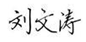 本人签字：（请使用签名档，例如：）本人签字：（请使用签名档，例如：）本人签字：（请使用签名档，例如：）本人签字：（请使用签名档，例如：）本人签字：（请使用签名档，例如：）本人签字：（请使用签名档，例如：）本人签字：（请使用签名档，例如：）本人签字：（请使用签名档，例如：）本人签字：（请使用签名档，例如：）本人签字：（请使用签名档，例如：）备注备注此表各项目请具实填写，如无请填写“无”，不得空项。此表各项目请具实填写，如无请填写“无”，不得空项。此表各项目请具实填写，如无请填写“无”，不得空项。此表各项目请具实填写，如无请填写“无”，不得空项。此表各项目请具实填写，如无请填写“无”，不得空项。此表各项目请具实填写，如无请填写“无”，不得空项。此表各项目请具实填写，如无请填写“无”，不得空项。此表各项目请具实填写，如无请填写“无”，不得空项。此表各项目请具实填写，如无请填写“无”，不得空项。此表各项目请具实填写，如无请填写“无”，不得空项。此表各项目请具实填写，如无请填写“无”，不得空项。此表各项目请具实填写，如无请填写“无”，不得空项。此表各项目请具实填写，如无请填写“无”，不得空项。